Мастер-класс «Экологический театр из ложек»с детьми раннего возраста и родителямивоспитатель МБДОУ детского сада №4Шашкова Т.А.Цель: Развитие творческих способностей детей раннего возраста через создание и реализацию системы работы в разных видах детской деятельности.Учить изготавливать поделки из бросового материала; знакомить со свойствами, качествами предметов, и их назначение, со способами изготовления поделок, развивать фантазию, мышление; воспитывать трудолюбие, усидчивость, аккуратность.Для успешной реализации поставленных задач за основу взята модель взаимодействия педагог – родители - дети.Задачи для родителей:• Создавать в семье благоприятные условия для развития личности ребенка;• Создавать условия для самостоятельных импровизаций с помощью кукольного театра;• Привлекать детей к совместному изготовлению кукол для кукольного театра;• Поддерживать, развивать и укреплять стремление ребенка самостоятельно участвовать в кукольном спектакле;• Способствовать общему развитию ребенка средствами театрализованной деятельности;Задачи для детей:• Развивать игровые, познавательные, речевые, сенсорные способности, учитывая индивидуальные и возрастные особенности ребенка;• Побуждать ребенка к общению с куклами;• Формировать у ребенка эмоционально – эстетическое и бережное отношение к игрушкам;Материалы:• Пластмассовые ложки, ватные диски, «глазки», клей.Ход мероприятия:Воспитатель: Здравствуйте, дорогие мамы, папы и детки! Мы рады встрече с вами. Для того, чтобы нам всем было удобнее общаться, предлагаю вам сесть в кружок вместе со своими малышами. Кажется, только вчера вы впервые привели своих малышей в детский сад. Для кого-то это время было очень нелегким. Но теперь уже все трудности, слезы, тревоги позади. Все в порядке. И мы все можем порадоваться своим маленьким победам.Зачем же мы собрались сегодня? Во-первых, поближе познакомиться, узнать друг друга; во-вторых, научиться новым способам общения со своими детьми с помощью игры и творчества. А еще, я надеюсь, мы все вместе испытаем массу положительных эмоций.Воспитатель: У меня не зря в руках это солнышко. Именно так: «Мое солнышко» мы часто называем своих малышей.Ребенок – это солнышко,Ребенок – это ветерРебенок – это главное,Что есть у нас на свете.Мамочки, обнимите своих деток, приласкайте, шепните им на ушко ласковое словечко. И вы, детки, крепко-крепко обнимите своих мам.К маме прижимаемся. Вот так! Вот так!Маме улыбаемся. Вот так! Вот так!Здорово! Молодцы! А теперь давайте поиграем, а то мы засиделись.Воспитатель:Сегодня,  я предлагаю вам отправиться в волшебный лес.(листочки на ленточках)Я сейчас дам каждому из вас осенние листочки.Возьмем листочек за ленточку и подуем. Вот так дует осенний ветерок!Давайте мы с вами все дружно возьмемся за руки и пойдем погуляем по осеннему лесу:Звучит музыка (муз. Трек 1)Вот мы и пришли в лес, к осеннему деревцу. Давайте наши листочки положим под деревце.Ой, ребята, а что же здесь под деревцем стоит? (сундучок)Мы с вами по дорожке шлиИ сундучок нашли!А сундучок он не простой –Он волшебный – вот какой!Зайчик показывается из-за ширмы:-Здравствуйте .Воспитатель: -здравствуй зайчик. А ты нам не подскажешь что там в сундучке.Зайчик:- Конечно подскажу там живет сказка. Только я ее не видел, мне никто никто ее не показывал. (плачет)Воспитатель:— (воспитатель жалеет зайчика гладит по голове) Не плачь зайчик мы тебе покажем сказку. Сегодня мы с Вами сделаем театр по сказке которую придумают наши мамы и папы  из пластмассовых ложек. Нам понадобится цветная бумага, клей, пластмассовые ложки и готовые глазки.Необходимый материал: ложка одноразовая; цветная бумага; пластилин; ватный диск; клей, кисточка; ножницы; крышка пластиковая.Пошаговое изготовление: вырезать из цветной бумаги необходимые детали герою сказки, глазки-  используя клей. Далее, в вертикальном положении "ложку с героем сказки" установить в пластмассовый станканчик. Чтобы, придать эстетичный вид поделке, можно использовать любой материал, который вам по вкусу. Поделка готова!       После изготовления героев сказки дети и родители обыгрывают свои сказки.Воспитатель: Ребята зайчику очень понравились ваши  сказки, а вам дорогие родители - понравилась (ДА).Зайчик:- Ой, подождите, подождите у меня для вас гостинцы есть (передает корзину с яблоками)Воспитатель- Спасибо зайка. (раздает ребятам яблоки) Имитационная игра «Солнышко и дождик». Звучит веселая музыка (фон)Воспитатель:Смотрит солнышко в окошко. Дети и взрослые стоят в кругу,Светит в нашу комнату. повторяют движения за ведущимМы захлопаем в ладошки. Все хлопают в ладоши,Очень рады солнышку! затем топаютХлоп-хлоп, топ-топ.Но вдруг тучка набежала. Дети убегают к мамам,прячутся под Вот и дождик застучал «крышу»(руки, соединенные над головой)Кап-кап, кап-кап. Приседают на корточки и легко ударяют-"капают" по коленям Заключительная.Воспитатель: Ну что, ребятки, понравилось вам танцевать? А играть?А теперь, дорогие родители, попрошу вас сесть вместе с детками в кружок и прислушаться к своим чувствам и мыслям. Постарайтесь выразить их в нескольких словах. Родители делятся своими впечатлениями. Воспитатель благодарит всех за участие и прощается:До свиданья, до свиданья,Приходите к нам опять!До свиданья, до свиданья,Будем вместе мы играть!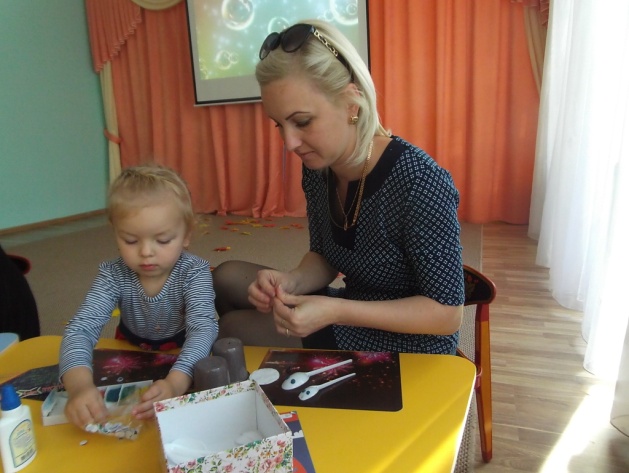 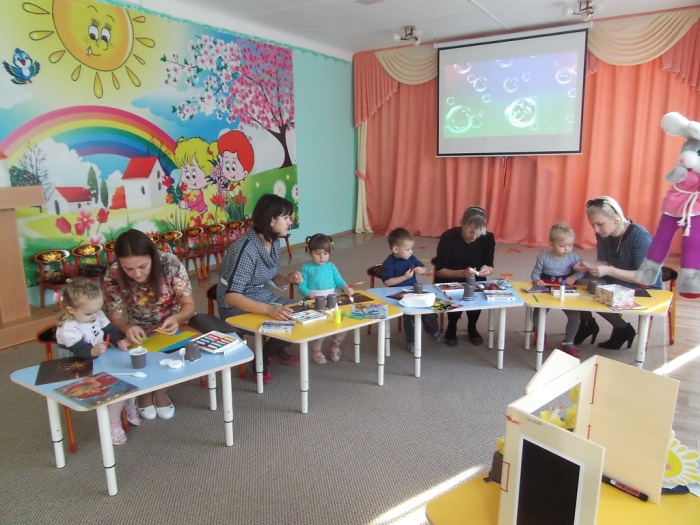 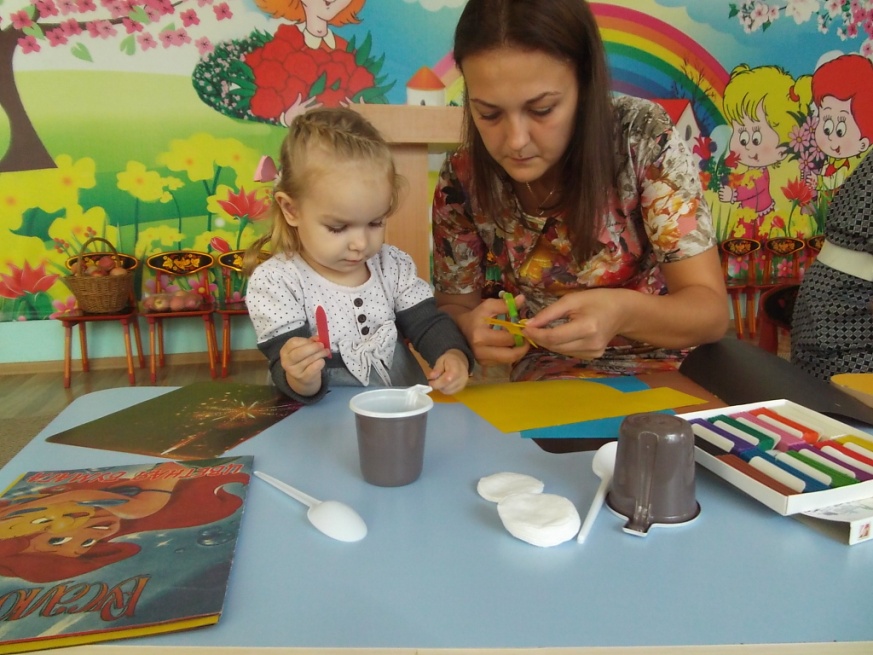 